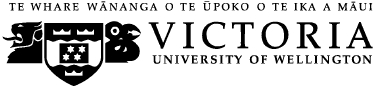 SQL EXERCISE 01	ANSWERSQuestions:(1) List full details of all employees******SELECT *FROM Employee;(2) Find employees who are older than 40 and have salary more than 20000. Thequery result should display “EmpName”,“Age”, and “Salary” columns. Sortthe results in descending order by Age and then in ascending order by Salary.******SELECT EmpName, Age, SalaryFROM EmployeeWHERE Age>40 and Salary >20000ORDER BY Age ASC, Salary DESC;(3) Produce a report shown a list of monthly salaries of all employees. RoundMonthly Salary to 2 decimal places. The format of your report should be thesame as the table below.-Note: Arithmetic Operators. Use an arithmetic division operator in theSELECT clause and give it a try.-Hint: use the Round function: ROUND (column_name, decimals)******SELECT EmpName as 'Name', Round (Salary/12, 2) as 'Monthly Salary'FROM Employee;(4) The company wants to give year-end bonus to its employees. The bonus eachemployee will get is the 5% of employee salary. Write a query to calculate thebonus each employee will receive at the end of this year. This newlyEX01 Answers P1 calculated column should be named as “Bonus”. The query result shoulddisplay “EmpID”, “EmpName”, “Salary”, and “Bonus” columns.-Note: Arithmetic Operators will be covered in Week 8. Use an arithmeticmultiplication operator in the SELECT clause and give it a try.******SELECT EmpID, EmpName, Salary, Salary*0.05 AS BonusFROM Employee;(5) Write a query to find the “EmployeeID” of employees who work full-time(100%) in a department. Your query should display “EmpID” and “DeptID”columns.******SELECT EmpID, DeptIDFROM WorkWHERE Percent_Time=100(6) List the departments located in Wellington or Auckland.Note: Logical Operators will be covered next week. Use “OR” operator in theWHERE clause and give it a try.******SELECT DeptNameFROM DepartmentWHERE DeptCity = 'Wellington' OR DeptCity='Auckland'EX01 answers p2 Questions & Solutions EX02(1) Find the employees who are older than twice your age. Your query resultshould show all the columns from the Employee table.Soluton:SELECT *FROM EmployeeWHERE Age > 2*Student Age;(2) Find employees whose last name ends with ‘son’.Soluton:SELECT EmpNameFROM EmployeeWHERE EmpName like '%son';(3) Find employees whose age has Not been supplied.Solution:SELECT EmpNameFROM EmployeeWHERE Age IS NULL;(4) Find managers who manage departments with a budget more than $750,000.Solution:SELECT Employee.EmpID || '-' || Employee.EmpName as 'Manager ID andName', Department.DeptName,Department.BudgetFROM Employee, DepartmentWHERE Employee.EmpID=Department.MgrEmpID ANDDepartment.Budget>750000ORDER BY Budget DESC;EX02 Answers P1 (5) Donald King, manager of the Marketing department, would like to knowemployees in his department who are younger than 40 OR earn less than$100,000. Your query should show all the columns from Employee table.Solution:SELECT Employee.EmpID, Employee.EmpName, Employee.HireDate,Employee.Age, Employee.SalaryFROM Employee, Work, DepartmentWHERE Employee.EmpID=Work.EmpID ANDDepartment.DeptID=Work.DeptID ANDDepartment.DeptName='Marketing' AND(Employee.Age<40 or Employee.Salary<100000);(6) Find employees who work half-time (50%) in the Hardware department or theOperations department with more than $25,000 salary. Your query shoulddisplay “EmpID”, “EmpName”, “Salary” and “DeptName” columns. Thereare multiple ways to show the query results. Try different SQL commands,including OR, IN, and JOIN.Solution 1:SELECT Employee.EmpID, Employee.EmpName, Employee.Salary,Department.DeptNameFROM Work, Department, EmployeeWHERE Work.EmpID = Employee.EmpIDAND Work.DeptID =Department.DeptIDAND Work.Percent_Time=50AND (Department.DeptName= 'Hardware' OR Department.DeptName= 'Operations')AND Employee.Salary>25000;Solution 2:SELECT Employee.EmpID, Employee.EmpName, Employee.Salary,Department.DeptNameFROM Work JOIN Department USING (DeptID) JOIN Employee USING (EmpID)WHERE Work.Percent_Time=50 ANDDepartment.DeptName IN ('Hardware', 'Operations') ANDEmployee.Salary>25000;Solution 3:EX02 Answers P2 SELECT Employee.EmpID, Employee.EmpName, Employee.Salary,Department.DeptNameFROM Work JOIN Department JOIN EmployeeON Work.EmpID = Employee.EmpID ANDWork.DeptID =Department.DeptID ANDWork.Percent_Time=50 ANDDepartment.DeptName IN ('Hardware', 'Operations') ANDEmployee.Salary>25000;(7) Hardware department wants to give its employees 2% bonus as they finishedthe project early. This 2% bonus is based on the percentage of time anemployee working for the Hardware department. For instance, if an employeeworks 50% for the Hardware department and earns $20,000, this extra bonuswill be $10,000 because only 50% of his/her salary is paid by the Hardwaredepartment.Write a query to calculate the 2% bonus for all the employees’ of Hardwaredepartment. This newly calculated column should be named as “Bonus fromHardware Dept.”. Provide a report the same as the table below.SOLUTION:SELECT E. EmpName, E.Salary, W.Percent_Time,E.Salary*0.02*W.Percent_Time/100 AS 'Bonus from Hardware Dept.'FROM Employee E, Work W, Department DWHERE E.EmpID = W.EmpIDAND W.DeptID=D.DeptIDAND DeptName='Hardware';EX02 Answers P3 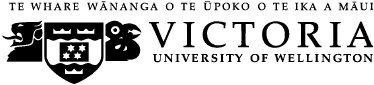 SQL EXERCISE 03 ANSWERSQuestions:1. Find the total number of departments this company has. Your query shouldreturn the calculated field and name it as “Total Number of Departments”Solution:SELECT COUNT(DeptID) AS 'Total Number of Departments'FROM Department;2. List the average salary of the employees in each department. Round AverageSolution:SELECT DeptName, Round(Avg(Salary),2) AS 'Average Salary'FROM Employee E, Work W, Department DWHERE E.EmpID=W.EmpID AND D.DeptID=W.DeptID ANDPercent_Time=100GROUP BY W.DeptID;3. List the departments with fewer than 5 part-time employees (i.e.,Solution:SELECT DeptName, count(W.EmpID) as 'Number of Part-Time Employees'FROM Work W, Department DWHERE W.DeptID=D.DeptID and Percent_Time<100GROUP BY W.DeptIDHAVING COUNT(W.EmpID)<5 – it is a group condition (condition withineach group)4. Find the minimum, average, and maximum age of the employees for eachSolution:EX03 answers P1 SQL EXERCISE 04 AnswersQuestions:1. Find the number of employees who earn less than the average salary.Solution:SELECT COUNT(E1.EmpID)FROM Employee E1WHERE E1.salary < ( SELECT AVG(E2.Salary)FROM Employee E2)2. Find the managers who are older than average age of all employees. Yourquery should return the name and age of those managers.Solution:SELECT EmpName, AgeFROM Employee JOIN DepartmentON Employee.EmpID = Department.MgrEmpID ANDEmployee.Age > (SELECT AVG (E1.Age)FROM Employee E1)SELECT EmpName, DeptName, BudgetFROM Employee, DepartmentWHERE Employee.EmpID=Department.MgrEmpID ANDBudget= (SELECT MAX(Budget)FROM Department)4. Calculate the average salary of the employees who work in the departmentswith more than 5 full-time young employees (Age <30). Round AverageAlternative Solution:SELECT DeptName, Round (AVG(E2.Salary), 2) AS ‘Average Salary of theDepartment’EX04 Answers P1 FROM Department JOIN Work W2 USING (DeptID) JOIN Employee E2 USING(EmpID)WHERE DeptID IN(SELECT W1.DeptIDFROM Work W1, Employee E1WHERE Percent_Time=100 ANDE1.Age<30 ANDW1.EmpID=E1.EmpIDGROUP BY W1.DeptIDHAVING COUNT(W1.EmpID)>5)GROUP BY DeptIDSolution:SELECT DeptName, ROUND (AVG(E2.Salary), 2) AS ‘Average Salary of theDepartment’FROM (SELECT COUNT(W1.EmpID) AS NumEmployees, W1.DeptIDFROM Work W1 JOIN Employee E1 USING (EmpID)WHERE Percent_Time=100 AND E1.Age<30GROUP BY W1.DeptIDHAVING COUNT(W1.EmpID)>5) AS SQ1 JOIN Work W2 USING(DeptID) JOIN Employee E2 USING (EmpID) JOIN Department USING(DeptID)GROUP BY SQ1.DeptID5. List detailed information of departments, including the name of thedepartment, budget, the manager, start date of the manager, and the end dateof the manager. If the manager position of the department is vacant, onlyshow the name of department and budget.SELECT DeptName as 'Department', Budget, EmpName as Manager, FromDate as'Start Date', ToDate as 'End Date'FROM Department LEFT OUTER JOIN (Manager JOIN Employee USING(EmpID)) as EmpMgrON Department.DeptID=EmpMgr.DeptID AND ToDate>Date('now')EX04 answers p2 6. Find employees whose last name starts with ‘W’ and work full-time for theOperations department. Show employees’ name and department. Note: thereare different ways of retrieving results. Use INNER JOIN for this question.Soluton:SELECT EmpName, DeptName, Percent_TimeFROM Department JOIN Work USING (DeptID)JOIN Employee USING (EmpID)WHERE EmpName like '% W%' ANDPercent_Time=100 ANDDeptName='Operations'EX04 answers p3 SELECT W.DeptID, Min(E.Age) AS MinAge, Round(Avg(E.Age)) AS AvgAge,Max(E.Age) AS MaxAgeFROM Work W, Employee EWHERE W.EmpID = E.EmpIDGROUP BY W.DeptID;5. List the cities that have departments located in them. Eliminate duplicate citiesin your query results.Solution:Select DISTINCT(DeptCity)FROM Department;6. Find employees who were department managers.SELECT EmpName as 'Employee Name', DeptName as 'Department Managed',FromDate 'Start Date', ToDate as 'End Date'FROM Employee E, Department D, Manager MWHERE E.EmpID=M.EmpID AND D.DeptID=M.DeptID AND ToDate<Date('now')7. Find employees who were hired in 2014. Show their names, the dates of hire,Solution:SELECT EmpName as 'Employee Name', HireDate as 'Hired Date', (Round(julianday ('now')-julianday(HireDate))) as 'Tenure (Days)'FROM EmployeeWHERE strftime ('%Y', HireDate) ='2014'EX03 Answers P2 NameMonthly SalaryManager ID and NameName ofDepartmentBudget{Display both EmpID andName. The format should be“EmpID – Name”. e.g.,141582651-Mary Johnson}NameSalaryPercent_TimeBonus fromHardware Dept.DepartmentMinAgeAvgAgeMaxAgeDepartmentNumber of Part-Time EmployeesDepartmentAverage SalaryDepartmentAverage Salary of the DepartmentManagerDepartmentBudgetDepartmentBudgetManagerStart DateEnd DateEmployee NameDepartmentmanagedStart DateEnd DateEmployee NameHired DateTenure (Days)